Volume of Prisms and Pyramids Homework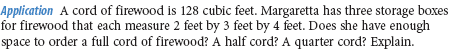 1.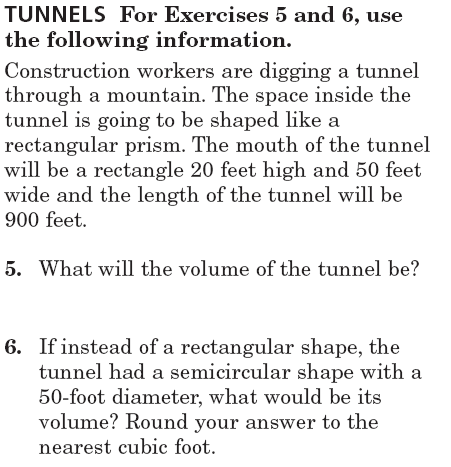 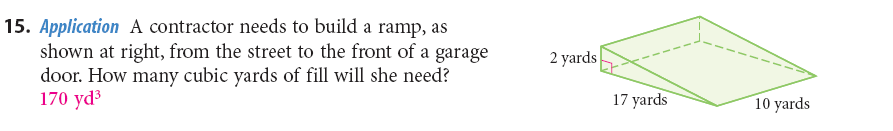 4.Directions: Find the Surface Area and Volume of the following figures. Round to the nearest tenth.7. 									8.				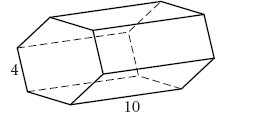 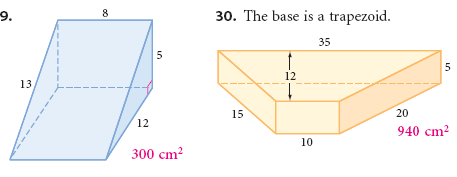 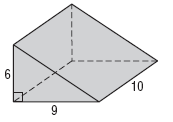 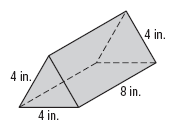 9. 								10. 11. The volume of a triangular prism is 96m3. The prism has a right triangle base with legs of 8 meters and 6 meters. Find the height of the prism. 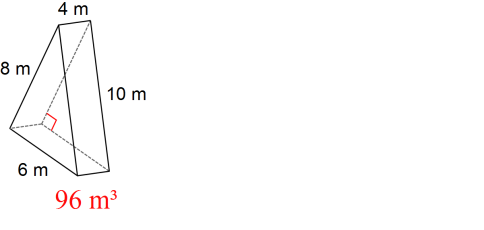 12. The volume of the rectangular pyramid has a volume of about 146.67 km3.  The base of the pyramid is a rectangle that is 5 km by 8 km. Find the height of the pyramid. 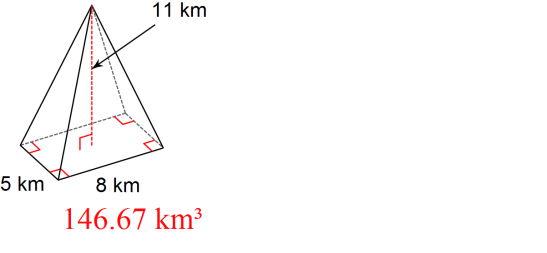 13. The volume of a rectangular prism is 1152 cubic inches and the area of the base is 64 square inches. Find the height of the prism. 14.   The surface area of the trapezoidal prism is 489.6 mi2. Find the missing length below. 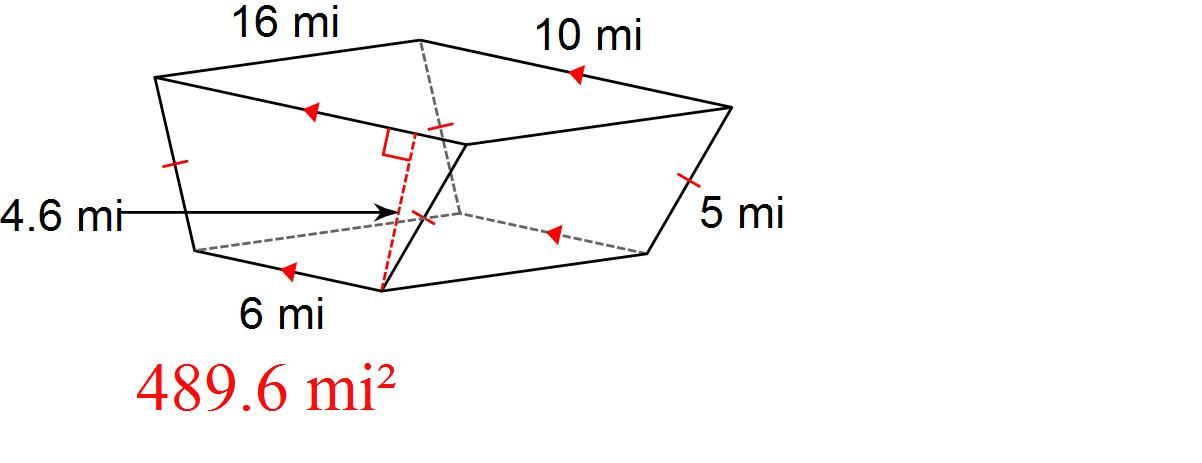 15. The volume of a triangular prism is 144 yd3. The prism has a right triangle base with legs of 8 meters and 6 meters. Find the height of the prism. 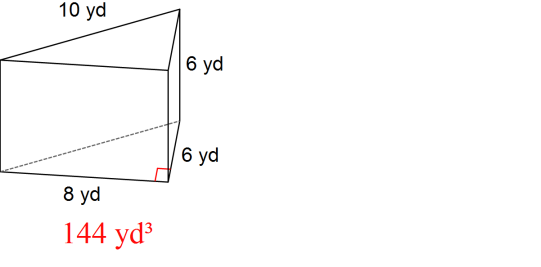 16. The volume of the rectangular pyramid has a volume of about 266.67 yd3.  The base of the pyramid is a rectangle that is 10 km by 8 km. Find the height of the pyramid. 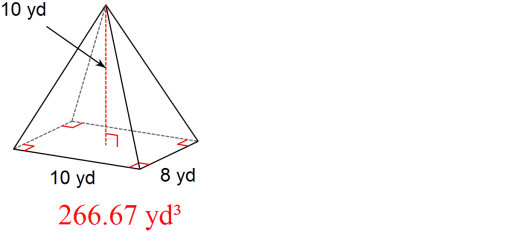 17. The volume of a rectangular pyramid is 84 in3 and the area of the base is 12 in2. Find the height of the pyramid. 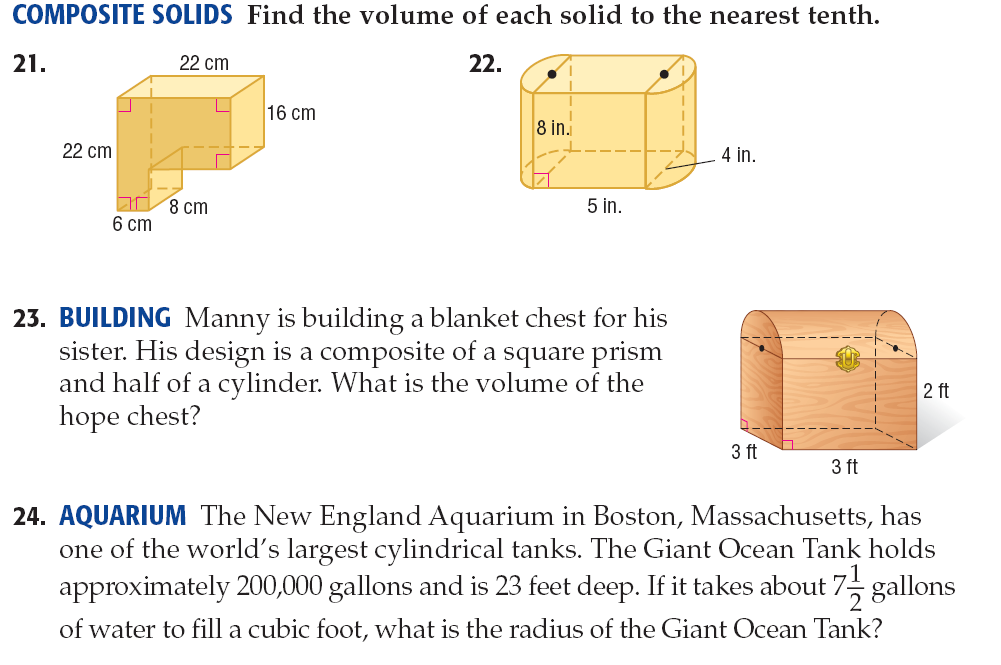    18. 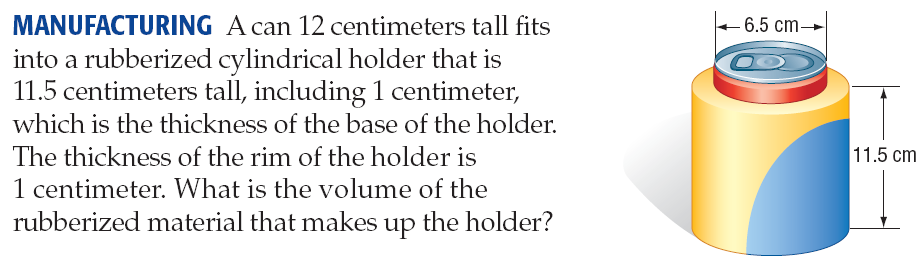 20. 								21. 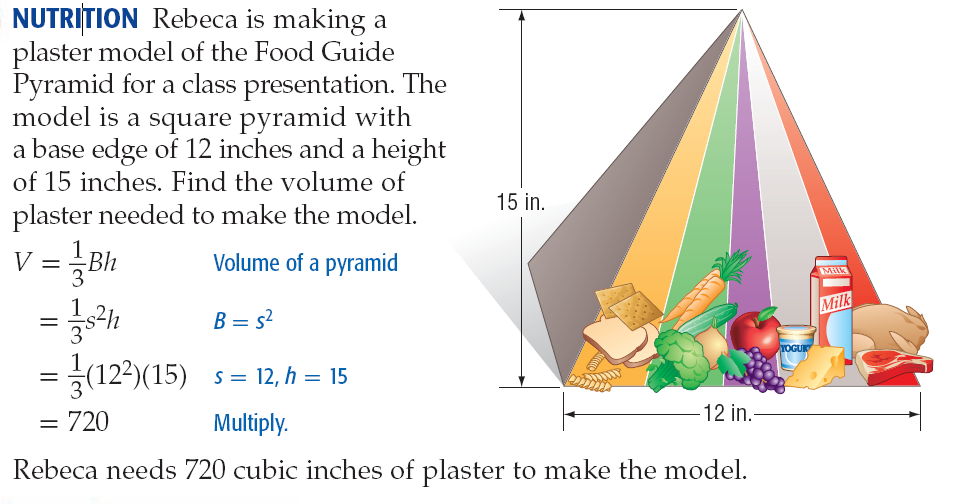 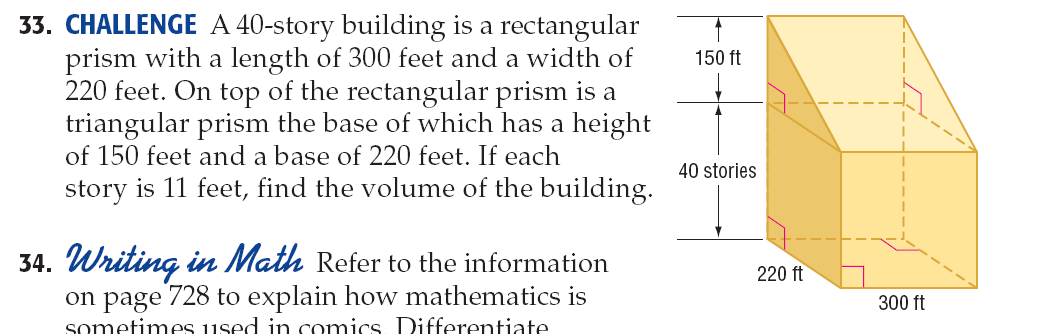 Composite Figures Practice Find the surface area and volume for the following solids. Round to the nearest tenth if needed. 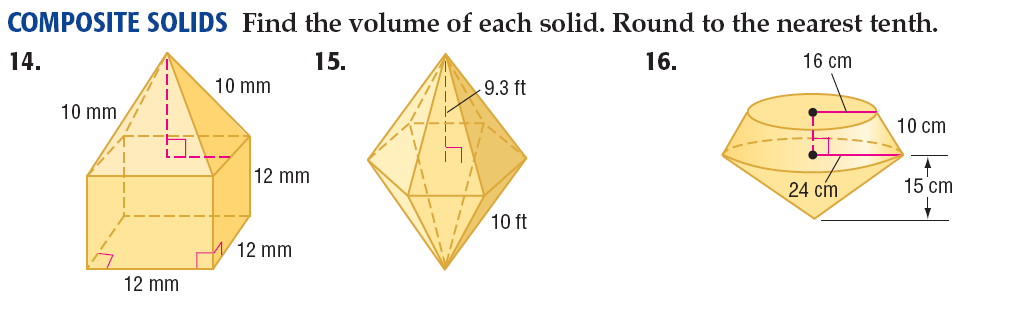 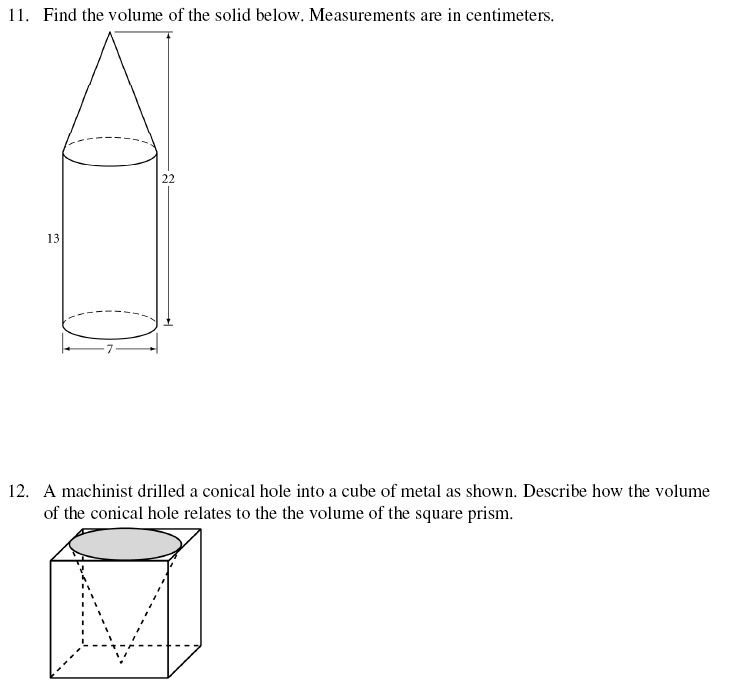 22.				23. 				24. 				25. 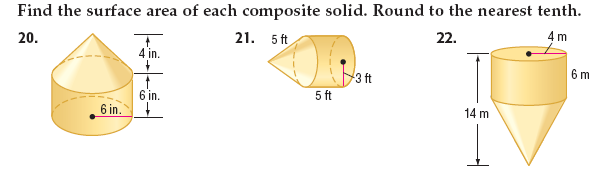 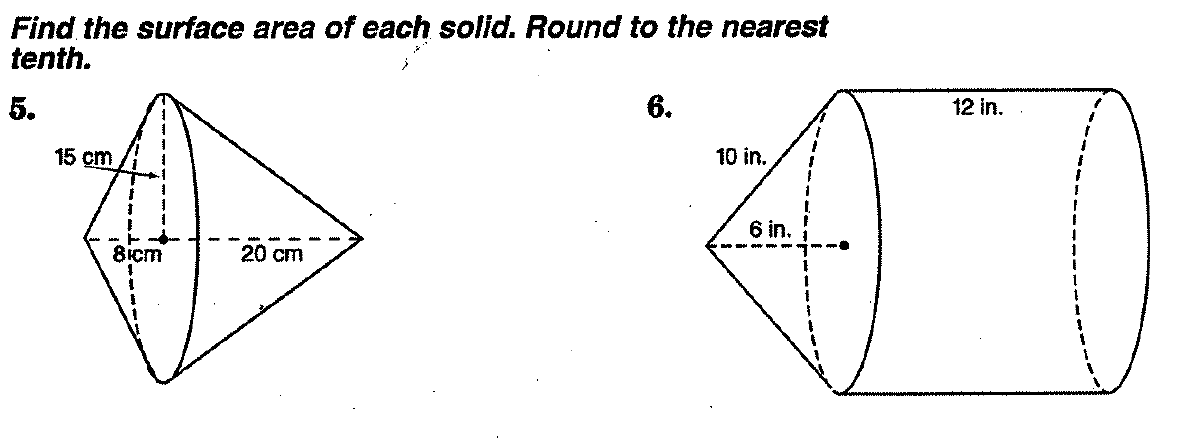 26.								27. 28. 								29.